Осенний бал.Накануне осенних каникул, 27 октября ,  в МКОУ «Уллугатагская СОШ»   среди учащихся 2-7 классов организован и проведен праздник «Осенний бал». Целью мероприятия  яв-ся обогащение  знаний учащихся  о приметах осени; сплочение классного коллектива; формирование  коммуникативных навыков между учащимися разновозрастных  групп; пропаганда здорового питания.  В организации праздника  приняли активное участие  старшая вожатая Алиярова С.А. и Агабалаев С.А. На празднике были представлены разные номера: стихи ,песни, танцы,загадки , пословицы и конкурсы.праздник получился ярким и добрым.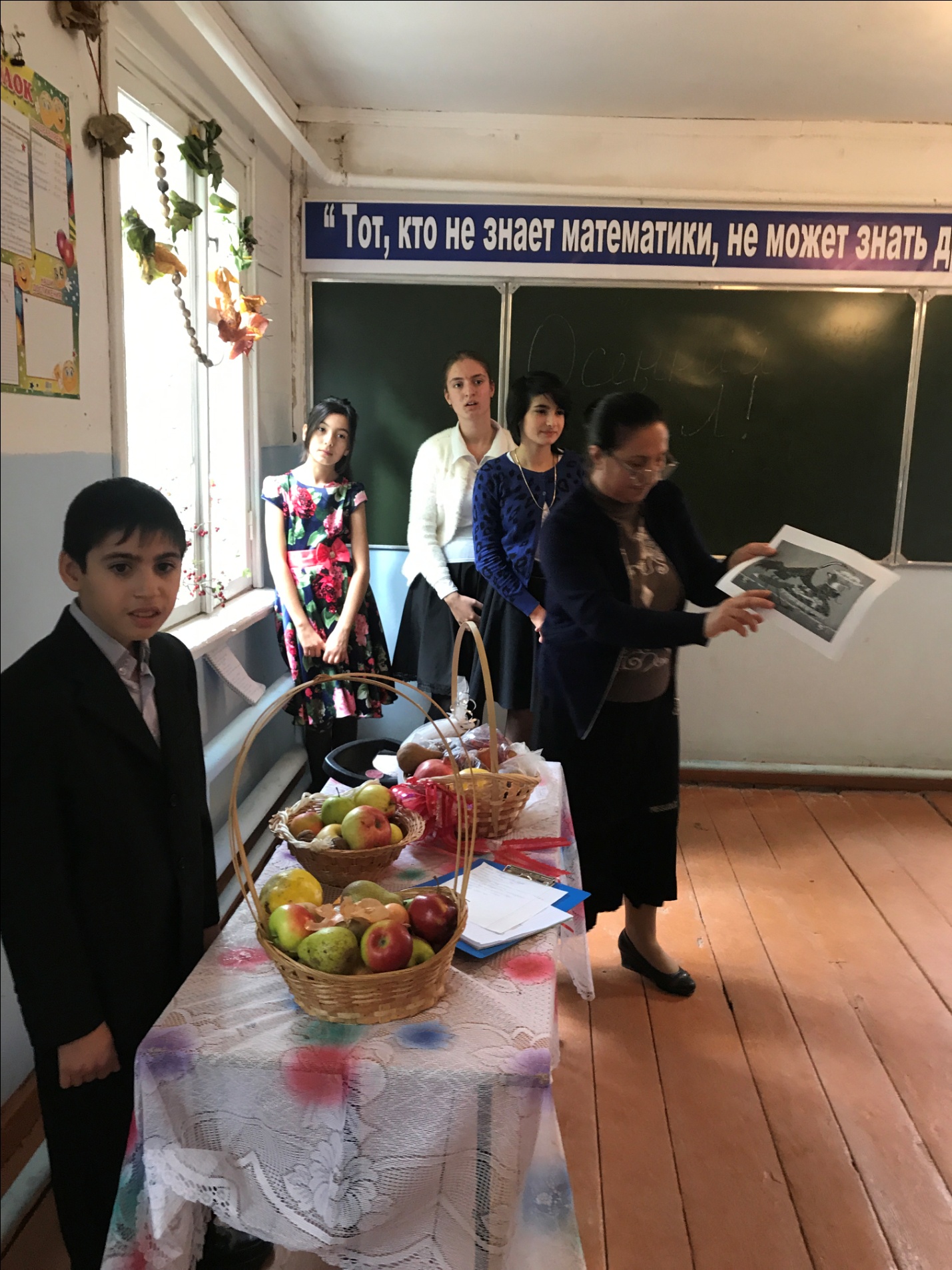 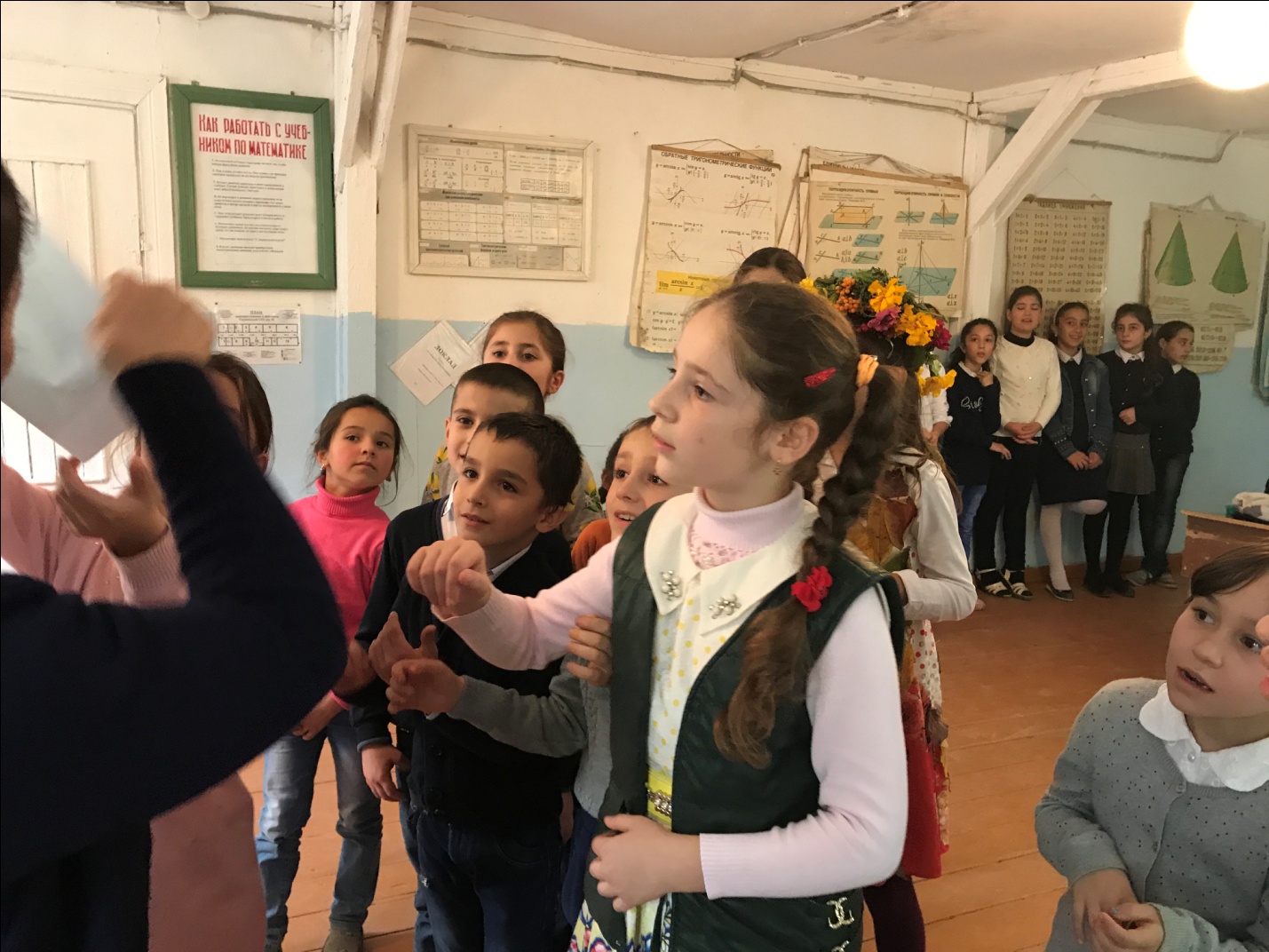 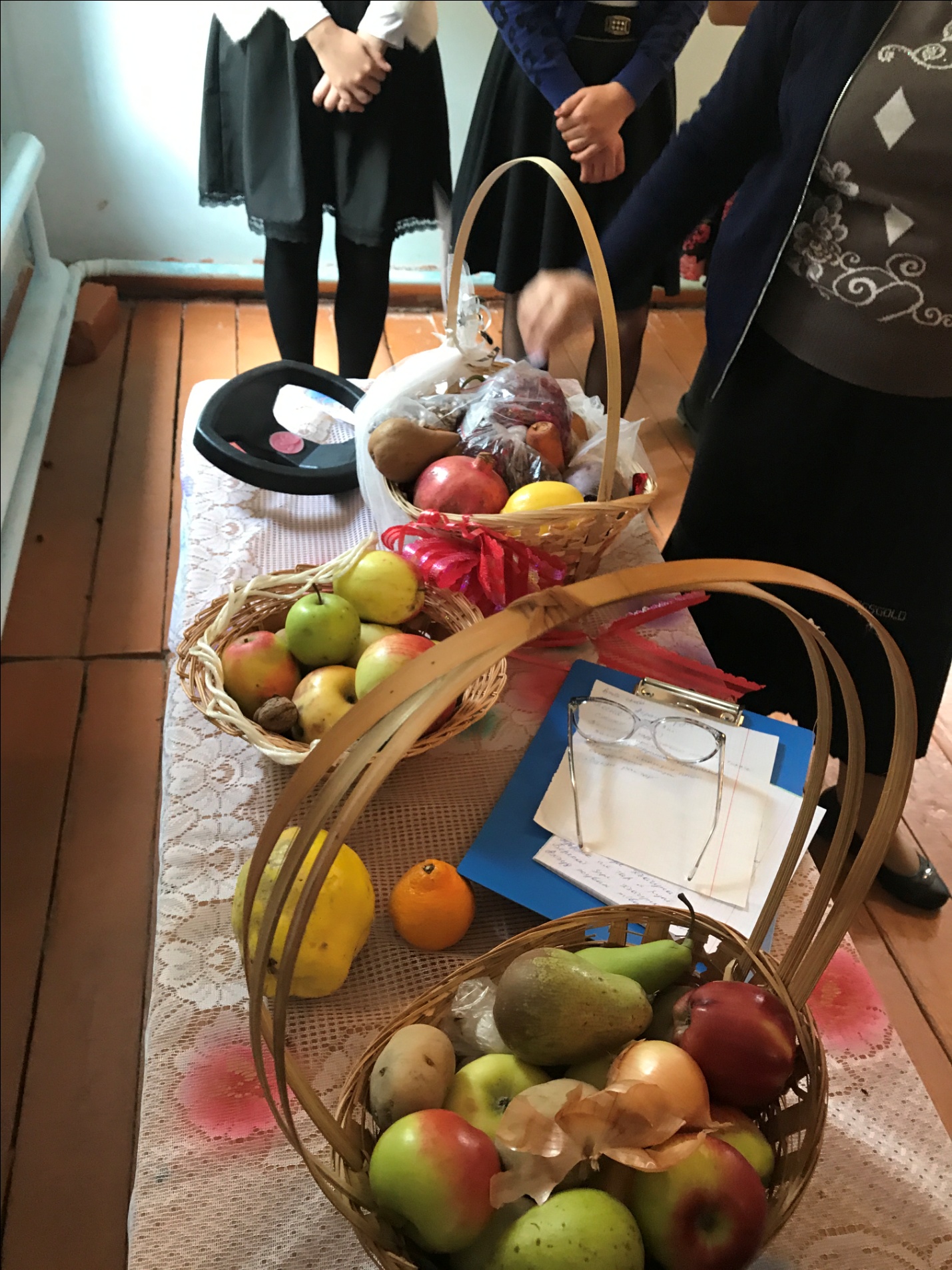 